Расширенное расписание  1-4 классов на 23.04.2024.1 смена1а класс1б класс1в класс1г класс2а класс2б класс2в класс2г класс3а класс3б класс3в класс3г класс4а класс4б класс4в класс4г класс№           урокаВремяПредметКраткий план урока19.00-9.30МатематикаПлатформа ZOOMТема урока: Табличное сложение.  Сложение вида … + 6.Задания: 1.прочитать объяснение на стр. 69 и вычислить  с рассуждением 9+6, 8+6, 7+6, 6+6 ; эти 4 примера в розовой рамочке – наизусть,  решить примеры № 129.40-10.10Русский  языкПлатформа ZOOMТема урока: Шипящие согласные звуки.Задания: 1.Стр.107 , упр. 6 (п.), 1,2 (у)Работы отправляем на электронный адрес.89028157903@rambler.ru310.20-10.50Литературное чтениеТема урока: Маршак «Хороший день»Задание: Стр. 42-45, выраз. чтение, вопросы411.10-11.40Окружающий мирТема урока: Зачем нужны автомобили?Задание: стр. 56-57, прочитать, вопросы№ урокаВремяПредметКраткий план урока19.00-9.30Русский языкплатформа ZOOMТема урока:Составление небольших устных рассказов на основе наблюдений.Задание:Стр.112 упр.7, учить правила, словарные слова.29.40-10.10Литературное чтениеТема урока:Заголовок произведения, его значение для понимания содержания. Произведения о дружбе.Задание:Стр.46-47 читать, стр.47 ответить на вопросы310.20-10.50ТехнологияТема: Вышивка- способотделки изделий. Морежка (осыпание края заготовки ткани).Задание:Изготовить салфетку (края).411.10-11.40Математикаплатформа ZOOMТема урока:Сложение в пределах 20. Что узнали. Чему научились.Задание:Стр.70 №2, №1 (3,4 столбики)№ урокаВремяПредметКраткий план урока19.00-9.30Математикаплатформа ZOOMТема урока:Сложение и вычитание в пределах 20 с комментированием хода выполнения действия Задания. С. 71, № 1 решить примеры, задача № 2В рамочке запомнить примеры.https://us04web.zoom.us/j/79049759603?pwd=Kv58BXE5kXz1fqDidBlOcp3KfkxDbt.129.40-10.10Русский языкплатформа ZOOMТема урока:Резервный урок. Буквы И и Й. Перенос слов со строки на строкуЗадания. С. 88 правило,  упражнение 4 на с. 88..310.20-10.50ЛитератураТема урока:Работа с детскими книгами. Отражении в иллюстрации эмоционального отклика на произведение. Задания. С. 49-стихотворение Про дружбу – наизусть.411.10-11.40ТехнологияТема урока:Вышивка – способ отделки изделий. Мережка (осыпание края заготовки из ткани)Научиться вдевать нитку в иголку и делать узелок.№ урокаВремяПредметКраткий план урока19.00-9.30Литературное чтениеТема урока: Заголовок произведения, его значение для понимания содержания. Произведения о дружбе.Задание: учебник стр. 38 прочитать стихотворение, нарисовать к нему иллюстрациюРаботы отправляем в Viber в личные сообщения.29.40-10.10Русский языкПлатформа ZoomТема урока: Резервный урок. Как обозначить буквой парный по глухости-звонкости согласный звук.Задание: учебник стр. 97 выучить правило, стр. 98 упр. 10 (устно), стр. 100 упр. 14 (письменно)Работы отправляем в Viber в личные сообщения.310.20-10.50МатематикаПлатформа ZoomТема: Таблица сложения. Применение таблицы для сложения и вычитания чисел в пределах 20.Задание: учебник стр. 94 № 19 (письменно), стр. 95 № 22 (письменно)Работы отправляем в Viber в личные сообщения.№ урокаВремяПредметКраткий план урока19.00-9.30Окружающий мирТема «Москва-столица России. Герб Москвы»1.Познакомиться с материалом учебника стр.100-105.2.Домашнее задание: краткое сообщение о Красной Площади.Обратная связь: penkowska@mail.ru29.40-10.10Русский языкплатформа сферумТема урока: «Особенности текстов-рассуждений»1.Запись словарных слов2.Стр.94, упр.1653.Домашнее задание:стр.96, упр.168 Обратная связь: penkowska@mail.ru310.20-10.50Математикаплатформа сферумТема урока «Табличное умножение в пределах 50. Умножение числа 7 и на 7»1.Закрепление таблицы умножения и деления  стр.81, №22.Стр.89, №33.Домашнее задание: выучить таблицу умножения на 5, стр.81, №7Обратная связь: penkowska@mail.ru411.10-11.40Литературное чтениеТема «Отражение темы День Победыв произведениях С.Баруздина «Салют» и С.Васильева «Белая береза»1.Прочитать рассказ на стр.117-1212.Сделать рисунок к рассказуОбратная связь: penkowska@mail.ru511.50-12.20ФизкультураТема урока. Подготовка к выполнению нормативных требований комплекса ГТО.Домашнее задание: составить свой режим дня.№ урокаВремяПредметКраткий план урока19.00-9.30Русский языкПлатформа ZoomТема урока: «Местоимение».Работа с учебником (часть 2):1. Запиши словарные слова, стр. 132, (буква О, П)2. Повтори правило, стр. 99.3. Выполни, стр. 100, упр. 174.Домашнее задание: стр. 101, упр.176Выполненные задания отправить на электронную почту: tatanakushnikova@gmail.com29.40-10.10МатематикаПлатформа ZoomТема урока: «Расчётные задачи на увеличение/уменьшение величины в несколько раз».Работа с учебником (часть 2):1. Повтори таблицу умножения на 2,3,4,5 (устно).2. Прочитай, стр. 79 (вверху и правило).3. Схему оформления краткой записи задачи запиши в тетрадь. 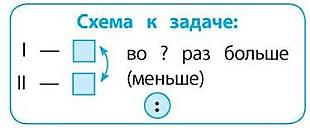 4. Выполни, стр. 79, №1.Домашнее задание: стр. 79, №4Выполненные задания отправить на электронную почту: tatanakushnikova@gmail.com310.20-10.50Литературное чтениеТема урока: «Выделение главной мысли (идеи) рассказа В.Ю. Драгунского «Тайное становится явным»».Работа с учебником (часть 2):Прочитай, стр. 117 - 121.Домашнее задание:  Составь отзыв на прочитанное произведение, стр. 121, №4.Выполненные задания отправить на электронную почту: tatanakushnikova@gmail.com411.10-11.40Окружающий мирТема урока: «Водные богатства».Работа с учебником (часть 2):1. Прочитай, стр. 82- 83.2. Рассмотри схему «Части реки», стр. 83, зарисуй её себе в тетрадь. 3. Посмотри видеоhttps://www.youtube.com/watch?v=Qmg4suLLN48&ysclid=lvaiijs5cz990593496Домашнее задание: Запиши в тетрадь определения: исток, устье, русло, приток, правый и левый берега, стр. 83.tatanakushnikova@gmail.com511.50-12.20ФизкультураТема урока. Подготовка к выполнению нормативных требований комплекса ГТО.Домашнее задание: составить свой режим дня.№ урокаВремяПредметКраткий план урока19.00-9.30МатематикаПлатформа ZOOMТема урока  «Табличное умножение в пределах 50. Умножение числа 5»1. Стр. 72 № 1, 3, 5Д. з.  Стр. 70 № 48, 49, 50Выполненные задания отправить на электронную почту: tregubova03@mail.ru  29.40-10.10Русский языкПлатформа ZOOMТема «Составление текста (рассказа или сказки) на тему «Путешествие снежинки на землю»1. Задания  из учебника стр.97  упр. 167,  упр. 168Д. з. Стр. 98, упр. 169Выполненные задания отправить на электронную почту: tregubova03@mail.ru  310.20-10.50ФизкультураТема урока. Подготовка к выполнению нормативных требований комплекса ГТО.Домашнее задание: составить свой режим дня.411.10-11.40Окружающий мирТема урока: «Москва ‒ столица России. Герб Москвы»1. стр. 96-97 прочитать, записать в тетрадь главное.Д. з. Описание герба (письменно)Выполненные задания отправить на электронную почту: tregubova03@mail.ru511.50-12.20МузыкаТема урока: «Современные обработки классической музыки»
1. Посмотреть урок. https://www.youtube.com/watch?v=sv_XTbFyZY4&list=PLvtJKssE5Nrg4D7GTAhEhQRCH_GwrGiGb&index=24&pp=iAQB. 
Д. з. Сообщение «Жизнь и творчество Вольфганга Амадея Моцарта» № урокаВремяПредметКраткий план урока19.00-9.30ЧтениеТема урока «    Отражение темы День Победы в произведении С.А. Баруздина «Салют» и С. А. Васильева "Белая берёза"  »1.Работа над произведениями2.Домашняя работа стр.159-161Обратная связь: zakharova.ev2015@yandex.ru29.40-10.10Русский языкПлатформа СферумТема урока :« Развитие речи: Составление текста о своем любимом домашнем питомце по вопросам»1.Работа с текстом. 2.Домашняя работа: стр.143-144 ,упр1,2,3310.20-10.50МатематикаПлатформа СферумТема :  «Табличное умножение в пределах 50. Умножение числа 9 и на 9»1.Работа на платформе Сферум2.Домашняя работа: стр.57, №9,10411.10-11.40Окружающий мирТема урока: «    Москва ‒ столица России. Герб Москвы  » 1.Презентация2.Домашняя работа: Составить и записать рассказ о МосквеОбратная связь: zakharova.ev2015@yandex.ru511.50-12.20ФизкультураТема урока. Подготовка к выполнению нормативных требований комплекса ГТО.Домашнее задание: составить свой режим дня.№ урокаВремяПредметКраткий план урока19.00-9.30Русский языкПлатформа СферумТема: Времена глаголовДомашнее задание упр.195 с.111,упр.197 с.112 учить правило Обратная связь 29.40-10.10МатематикаПлатформа СферумТема  Закрепление пройденного материалаДомашнее задание с. 79 №16,№19Обратная связь Сферум группа 3 « А»310.20-10.50Английский языкПлатформа СферумКласс: 3АТема урока: The Present Simple Tense. Вопросительные предложения.Платформа СферумДомашнее задание: Задание на карточкеОбратная связь: onekrutova@mail.ru 411.10-11.40Литературное чтениеПлатформа СферумТема  Знакомство с зарубежной литературой. Древнегреческий миф « Храбрый Персей Домашнее задание  с.190 -198 Опишите в рабочую тетрадь  как представляете  Медузу Горгону. Нарисовать иллюстрации к мифу.Обратная связь Сферум группа 3 « А»511.50-12.20ИЗО Тема: Изображение портрета: рисуем портрет человека красками Просмотр видеоурока https://youtu.be/GKWeBy_F4O0?si=S5wBXcYMwyBi-KC8Домашнее задание  Нарисовать портретОбратная связь  Сферум группа 3 « А»№ урокаВремяПредметКраткий план урока19.00-9.30Математикаплатформа ZOOMТема: Умножение круглого числа, на круглое числоДомашняя работа: Стр.73 выучить виды треугольников, стр.73 № 3,4.Выполненные задания отправить на электронную почту: kravchina1978@mail.ru29.40-10.10Русский языкплатформа ZOOMТема урока: Изменение глаголов по числам. Составление предложений с нарушенным порядком словДомашняя работа: Стр.112 выучить правило, упр.197.Выполненные задания отправить на электронную почту: kravchina1978@mail.ru310.20-10.50Литературное чтениеТема: Составление юмористического рассказаДомашняя работа: Составить свой юмористический рассказ на примере произведений В.Ю. ДрагунскогоВыполненные задания отправить на электронную почту: kravchina1978@mail.ru411.10-11.40МузыкаТема: Особенности джазаДомашняя работа: просмотр презентации https://nsportal.ru/sites/default/files/2023/06/09/chudo_muzyka._ostryy_ritm_dzhaza.pptИспользовать информацию из текста            Выполненные задания отправить на электронную почту: kravchina1978@mail.ru511.50-12.20Английский языкПлатформа СферумТема урока: The Present Simple Tense. Вопросительные предложения.Платформа СферумДомашнее задание: Задание на карточкеОбратная связь: onekrutova@mail.ru № урокаВремяПредметКраткий план урока19.00-9.30Русский язык.платформа  ZOOMТема урока: »Использование личных местоимений для устранения неоправданных повторов в тексте»           1.Прочитать по учебнику.                              2.Домашняя работа-выполнить срез знаний в учи.ру;  правило  и упр.1 на стр.106.                                          3. Обратная связь:vyatkina_54@list.ru29.40-10.10Математика.                            Платформа ZOOMТема урока: »Умножение круглого числа на круглое число»                                                                                                                                                            1. Рассмотреть в учебнике-стр.106-108. Подобрать свои примеры.   2. Домашняя работа:стр.117-№13(3-ий столбик)                                                                    3.Обратная связь: vyatkina_54@list.ru310.20-10.50Литературное чтение.Тема урока:»Работа с книгами о детях: написание аннотации» .        1. Работа по содержанию учебника-стр.212, прочитать.                                                                                       2. Найти в словаре значение слова аннотация.                                        3.Домашняя работа-написать аннотацию к книге по выбору.                                                         4.Обратная связь: vyatkina_54@list.ru                                                        411.10-11.40Технология.Тема урока: » Конструирование игрушки-марионетки».                     .                          1.Рассмотреть виды игрушек-марионеток, способы изготовления.                                                  2.Домашняя работа: сконструировать игрушку.                                                                                    3.Обратная связь:vyatkina_54@list.ru511.50-12.20Английский языкПлатформа СферумТема урока: The Present Simple Tense. Вопросительные предложения.Платформа СферумДомашнее задание: Задание на карточкеОбратная связь: onekrutova@mail.ru № урокаВремяПредметКраткий план урока19.00-9.30Русский языкТема: Настоящее время глаголов Платформа ZoomДомашняя работа :карточкаОбратная связь strunina2006@mail.ru29.40-10.10Литературное чтениеТема: Средства выразительности текста юмористического содержания: преувеличение. Домашняя работа с 189,3 вопросОбратная связь strunina2006@mail.ru310.20-10.50МатематикаТема Алгоритм деления на однозначное число Домашняя работа с 117№15(3,4)Обратная связь strunina2006@mail.ru411.10-11.40Английский языкПлатформа  СферумТема урока: The Present Simple Tense. Вопросительные предложения.Платформа СферумДомашнее задание: Задание на карточкеОбратная связь: onekrutova@mail.ru 511.50-12.20ФизкультураТема урока. Подготовка к выполнению нормативных требований комплекса ГТО.Домашнее задание: составить свой режим дня.№ урокаВремяПредметКраткий план урока19.00-9.30Математика Платформа Сферум Тема: Суммирование данных строки, столбца данной таблицы1.Работа на платформе «Сферум»2.Домашняя работа.  Карточки на закреплениерешения задач на движениеОбратная связь: электронная почта: Lara.berseneva.66@ yandex.ruплатформа Сферум29.40-10.10Русский язык Платформа Сферум Тема: Правописание безударных личных окончаний глаголов(обобщение).Работа на платформе «Сферум»2.Домашняя работа. Карточка «Правописание безударных личных окончаний глаголовОбратная связь: электронная почта: Lara.berseneva.66@ yandex.ruплатформа Сферум310.20-10.50Литературное чтениеПлатформа Сферум Тема: Патриотическое звучание произведений о Родине, о славных и героических страницах истории России1.Работа на платформе «Сферум»2.Домашняя работа. Выразительное чтение Рассказ танкиста (Александр Твардовский)Обратная связь:  электронная почта: Lara.berseneva.66@ yandex.ruплатформа Сферум411.10-11.40ИЗОТема : Мудрость старости: создаем живописный портрет пожилого человека1.Работа на платформе «Сферум»2.Домашняя работа.    Портрет моей бабушки( рисуем простым карандашом или мелками)электронная почта: Lara.berseneva.66@ yandex.ruплатформа Сферум№ урокаВремяПредметКраткий план урока19.00-9.30Окружающий мирТема «Государственное устройство РФ. Конституция РФ. Президент РФ»1.Посмотреть материал по ссылке  https://youtu.be/ADAnp_lGY70?si=b7xw7yKfCaUmzAX0Или прочитать по учебнику на стр.80-852.Домашнее задание:Письменно ответить на вопросы на стр.85Обратная связь: penkowska@mail.ru29.40-10.10Русский языкплатформа zoomТема «Безударные личные окончания глаголов: обобщение»1.Синтаксический разбор предложения: Утки зябли в зарослях и крякали холодной ночью.2. Правило, стр.1053. Стр.105, упр.2154.Домашнее задание: морфологический разбор глаголов: видим, рисуетОбратная связь: penkowska@mail.ru310.20-10.50Математикаплатформа zoomТема «Суммирование данных столбца, строки, данной таблицы»1.Решение примеров столбиком:23879*65          409876*36          6087*3472.Решение задачи на движение:Из одного города в противоположных направления выехали два автобуса. Скорость первого-76 км/ч, второго-84 км/ч.Какое расстояние будет между ними через 8 часов?3.Домашнее задание: стр.93, №11Обратная связь: penkowska@mail.ru411.10-11.40ЛитератураТема «Книги о приключениях и фантастике1.Подготовить небольшое сообщение о писателе Дж.Свифте и истории создания его книги «Приключения Гулливера»2. Домашнее задание: сообщение о писателе Дж.Свифте и истории создания его книги «Приключения Гулливера»Обратная связь: penkowska@mail.ru511.50-12.20МузыкаТема «Современные обработки классической музыки»1.Прослушать музыку2.Определить ее жанры3.Домашнее задание: повторить слова песен№ урокаВремяПредметКраткий план урока19.00-9.30Русский языкПлатформа ZOOMТема: Повторяем правописание мягкого знака в словах.Работа по содержанию с.104-106Домашнее задание: с.104 правило , стр.105 упр.329.40-10.10МатематикаПлатформа ZOOMТема: Нахождение неизвестного числа в равенствах. Повторение.Работа по содержанию с.129-131;Домашнее задание: с.131 №32, стр.132 № 38310.20-10.50ЛитератураТема: Н.П Вагнер «Береза».Работа по содержанию с.146-155Домашнее задание: составить план.411.10-11.40Окружающий мир.Тема: Художественные ремесла в Древней Руси.           Домашнее задание: ответить письменно на вопрос  с.90.511.50-12.20ФизкультураТема урока. Подготовка к выполнению нормативных требований комплекса ГТО.Домашнее задание: составить свой режим дня.№ урокаВремяПредметКраткий план урока19.00-9.30Русский языкПлатформа ZOOMТема: Повторяем правописание мягкого знака в словах.Работа по содержанию с.104-106Домашнее задание: с.104 правило , стр.105 упр.3Обратная связь: NadyK2011@yandex.ru 29.40-10.10МатематикаПлатформа ZOOMТема: Нахождение неизвестного числа в равенствах. Повторение.Работа по содержанию с.129-131;Домашнее задание: с.131 №32, стр.132 № 38Обратная связь: NadyK2011@yandex.ru310.20-10.50ЛитератураТема: Н.П Вагнер «Береза».Работа по содержанию с.146-155Домашнее задание: составить план.Обратная связь: NadyK2011@yandex.ru411.10-11.40Окружающий мир.Тема: Художественные ремесла в Древней Руси.           Домашнее задание: ответить письменно на вопрос  с.90.511.50-12.20ФизкультураТема урока. Подготовка к выполнению нормативных требований комплекса ГТО.Домашнее задание: составить свой режим дня.